											n°………………….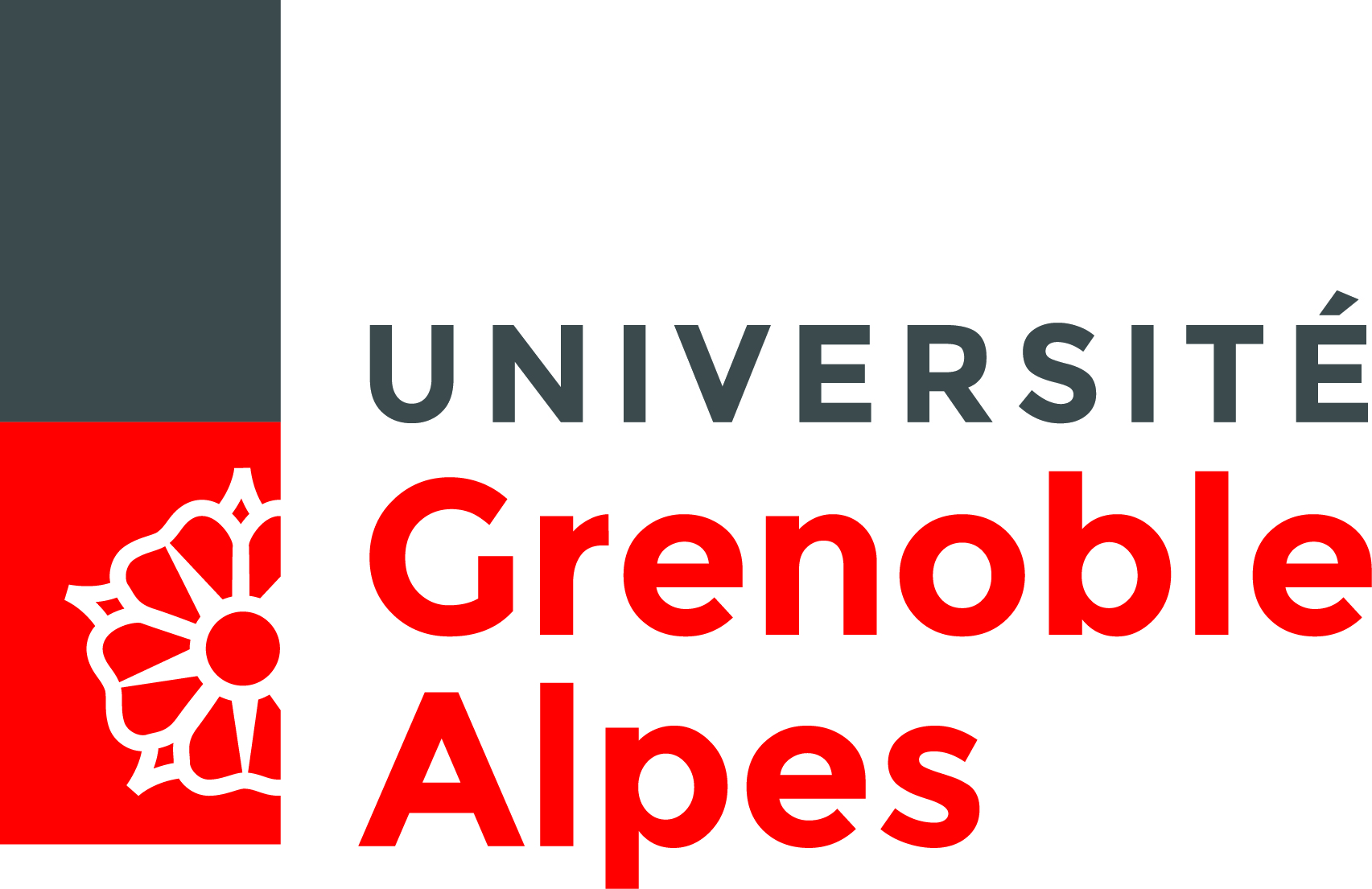 ANNEXE 5à l’arrêté relatif aux élections au conseil de l’ESPEScrutin du 24 octobre 2017
FORMULAIRE DE PROCURATION 
(Il est recommandé d’utiliser un stylo bleu afin de pouvoir vérifier l’authenticité de la signature) La procuration peut être établie jusqu'à la veille du scrutin.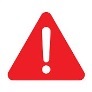 Election des membres du conseil de l’ESPEJe soussigné(e) (Nom et Prénom) : ………………………………………………………………………………….....MandantDu collège :    Collège des usagers (Collège F)De le composante ESPEDéclare donner procuration à : …………………………………………………………………………………MandataireInscrit sur la même liste électorale, pour voter en mes lieux et place le 24 octobre 2017.Date : …………………………………………SignatureNul ne peut être porteur de plus de deux mandats (un électeur dispose de ce fait, en plus de la voix qu’il détient, de deux procurations au maximum et peut être amené à voter trois fois au plus).